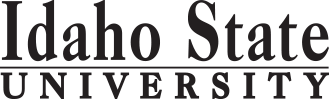     BA, Communication, Visual Communication, Photo Media Track							Page 2                                                                                                                                                     Course Subject and TitleCr. Min. Grade*GE,UU or UM**Sem. Offered**Sem. OfferedPrerequisitePrerequisiteCo RequisiteSemester One-FSemester One-FSemester One-FSemester One-FSemester One-FSemester One-FSemester One-FSemester One-FSemester One-FCMP 2202 Photo, Graphic & Video Editing3F, SF, SFree Electives: ART 1103 Creative Process *Recommended3F, SF, SFree Electives6GE Objective 1: ENGL 1101 English Composition3C-GEGEAppropriate placement score                                                                                            Total15Semester Two-SSemester Two-SSemester Two-SSemester Two-SSemester Two-SSemester Two-SSemester Two-SSemester Two-SSemester Two-SCMP 2251 Intro to Photography3F, SF, SCMP 1110 Media Writing3F, SF, SENGL 1101 or placement into ENGL 1102Free Elective: ART 1105 Drawing I *Recommended3F, SF, SFree Elective: CMP 2271 TV/Video Production *Recommended3SSGE Objective 1: ENGL 1102 Writing and Rhetoric II3C-GEGEENGL 1101 or equivalent                                                                                            Total15Semester Three-FSemester Three-FSemester Three-FSemester Three-FSemester Three-FSemester Three-FSemester Three-FSemester Three-FSemester Three-FCMP 3352 Photo Communication3UMUMSSCMP 2202 and CMP 2251CMP 2286 Visual Rhetoric3Free Elective3GE Objective 2: COMM 1101 3GEGEGE Objective 3:3GEGE                                                                                             Total15Semester Four-SSemester Four-SSemester Four-SSemester Four-SSemester Four-SSemester Four-SSemester Four-SSemester Four-SSemester Four-SVisual Comm Track: CMP 3310 Multiplatform Story *Recommended3SSCMP 2202CMP Electives6GE Objective 5 with Lab:4GEGEFree Electives2                                                                                             Total15Semester Five-FSemester Five-FSemester Five-FSemester Five-FSemester Five-FSemester Five-FSemester Five-FSemester Five-FSemester Five-FGE Objective 4: CMP 2250 History & Appreciation of Photo *Recommended3GEGEF, S, SuF, S, SuGE Objective 63GEGEGE Objective 53GEGEFree Electives3Visual Comm Track: CMP 3371 Nar. Video Prod *Recommended3FFCMP 2202                                                                                              Total15Semester Six-SSemester Six-SSemester Six-SSemester Six-SSemester Six-SSemester Six-SSemester Six-SSemester Six-SSemester Six-SCMP 3355 Studio Photography3UMUMSSCMP 2202, CMP 2251, CMP 3352CMP 3339 Web Design3UMUMF, SF, SCMP 2202Upper Division Free Electives3UUUUGE Objective 4 3GE Objective 63GEGE                                                                                              Total15Semester Seven-FSemester Seven-FSemester Seven-FSemester Seven-FSemester Seven-FSemester Seven-FSemester Seven-FSemester Seven-FSemester Seven-FCMP 4457 Advanced Photography3UMUMCMP 2202, CMP 2251, CMP 3352CMP 4410 Mass Media, History, Law & Ethics3UMUMFFUpper Division Free Electives6UUUUGE Objective 7 or 8: CMP 2203 Media Literacy *Recommended3GEGEF, SF, S                                                                                              Total                                        15Semester Eight-SSemester Eight-SSemester Eight-SSemester Eight-SSemester Eight-SSemester Eight-SSemester Eight-SSemester Eight-SSemester Eight-SCMP 4403 Mass Communication and Society 3UMUMSSUpper Division Free Electives9UUUUGE Objective 93GEGE                                                                                              Total                                              15*GE=General Education Objective, UU=Upper Division University, UM= Upper Division Major**See Course Schedule section of Course Policies page in the e-catalog (or input F, S, Su, etc.)*GE=General Education Objective, UU=Upper Division University, UM= Upper Division Major**See Course Schedule section of Course Policies page in the e-catalog (or input F, S, Su, etc.)*GE=General Education Objective, UU=Upper Division University, UM= Upper Division Major**See Course Schedule section of Course Policies page in the e-catalog (or input F, S, Su, etc.)*GE=General Education Objective, UU=Upper Division University, UM= Upper Division Major**See Course Schedule section of Course Policies page in the e-catalog (or input F, S, Su, etc.)*GE=General Education Objective, UU=Upper Division University, UM= Upper Division Major**See Course Schedule section of Course Policies page in the e-catalog (or input F, S, Su, etc.)*GE=General Education Objective, UU=Upper Division University, UM= Upper Division Major**See Course Schedule section of Course Policies page in the e-catalog (or input F, S, Su, etc.)*GE=General Education Objective, UU=Upper Division University, UM= Upper Division Major**See Course Schedule section of Course Policies page in the e-catalog (or input F, S, Su, etc.)*GE=General Education Objective, UU=Upper Division University, UM= Upper Division Major**See Course Schedule section of Course Policies page in the e-catalog (or input F, S, Su, etc.)*GE=General Education Objective, UU=Upper Division University, UM= Upper Division Major**See Course Schedule section of Course Policies page in the e-catalog (or input F, S, Su, etc.)2019-2020 Major Requirements2019-2020 Major RequirementsCRGENERAL EDUCATION OBJECTIVESSatisfy Objectives 1,2,3,4,5,6 (7 or 8) and 9GENERAL EDUCATION OBJECTIVESSatisfy Objectives 1,2,3,4,5,6 (7 or 8) and 9GENERAL EDUCATION OBJECTIVESSatisfy Objectives 1,2,3,4,5,6 (7 or 8) and 936 cr. min36 cr. minMAJOR REQUIREMENTSMAJOR REQUIREMENTS421. Written English (6 cr. min)                                ENGL 11011. Written English (6 cr. min)                                ENGL 11011. Written English (6 cr. min)                                ENGL 110133                                                                                    ENGL 1102                                                                                    ENGL 1102                                                                                    ENGL 110233Core Courses:Core Courses:2. Spoken English (3 cr. min)                               COMM 11012. Spoken English (3 cr. min)                               COMM 11012. Spoken English (3 cr. min)                               COMM 110133Visual Communication EmphasisVisual Communication Emphasis183. Mathematics (3 cr. min) Recommended by Dept3. Mathematics (3 cr. min) Recommended by Dept3. Mathematics (3 cr. min) Recommended by Dept33CMP 1110 Media WritingCMP 1110 Media Writing34. Humanities, Fine Arts, Foreign Lang.    (2 courses; 2 categories)4. Humanities, Fine Arts, Foreign Lang.    (2 courses; 2 categories)4. Humanities, Fine Arts, Foreign Lang.    (2 courses; 2 categories)CMP 2202 Photo, Graphic & Video EditingCMP 2202 Photo, Graphic & Video Editing3CMP 2250 History & Appreciation of Photography CMP 2250 History & Appreciation of Photography CMP 2250 History & Appreciation of Photography 33CMP 2286 Visual RhetoricCMP 2286 Visual Rhetoric3CMP 3339 Web Design  CMP 3339 Web Design  35. Natural Sciences (2 lectures-different course prefixes, 1 lab)5. Natural Sciences (2 lectures-different course prefixes, 1 lab)5. Natural Sciences (2 lectures-different course prefixes, 1 lab)77CMP 4403 Mass Communication and SocietyCMP 4403 Mass Communication and Society3CMP 4410 Mass Media, History, Law & EthicsCMP 4410 Mass Media, History, Law & Ethics3Photo Media Track:Photo Media Track:12CMP 2250 History & Appreciation of Photography (counted in Obj.  4)6. Behavioral and Social Science (2 courses-different prefixes)6. Behavioral and Social Science (2 courses-different prefixes)6. Behavioral and Social Science (2 courses-different prefixes)66CMP 2251 Intro to PhotographyCMP 2251 Intro to Photography3CMP 3352 Photo CommunicationCMP 3352 Photo Communication3CMP 3355 Studio PhotographyCMP 3355 Studio Photography3One Course from EITHER Objective 7 OR  8 (1course; 3 cr. min)One Course from EITHER Objective 7 OR  8 (1course; 3 cr. min)One Course from EITHER Objective 7 OR  8 (1course; 3 cr. min)One Course from EITHER Objective 7 OR  8 (1course; 3 cr. min)One Course from EITHER Objective 7 OR  8 (1course; 3 cr. min)CMP 4457 Advanced PhotographyCMP 4457 Advanced Photography37. Critical Thinking7. Critical Thinking7. Critical Thinking338. Information Literacy:  CMP 2203 Media Literacy8. Information Literacy:  CMP 2203 Media Literacy8. Information Literacy:  CMP 2203 Media Literacy33Choose Two from Visual Communication track                                       Choose Two from Visual Communication track                                       69. Cultural Diversity (1 course; 3 cr. min)9. Cultural Diversity (1 course; 3 cr. min)9. Cultural Diversity (1 course; 3 cr. min)9. Cultural Diversity (1 course; 3 cr. min)9. Cultural Diversity (1 course; 3 cr. min)Design TrackDesign Track33CMP 2231 Introduction to Graphic Design; CMP 3335 Typography and Layout;CMP 3337 Illustration; CMP 4435 Narrative and Print; CMP 4436 Advanced Issues in DesignCMP 2231 Introduction to Graphic Design; CMP 3335 Typography and Layout;CMP 3337 Illustration; CMP 4435 Narrative and Print; CMP 4436 Advanced Issues in DesignCMP 2231 Introduction to Graphic Design; CMP 3335 Typography and Layout;CMP 3337 Illustration; CMP 4435 Narrative and Print; CMP 4436 Advanced Issues in DesignGeneral Education Elective to reach 36 cr. min. (if necessary)General Education Elective to reach 36 cr. min. (if necessary)General Education Elective to reach 36 cr. min. (if necessary)General Education Elective to reach 36 cr. min. (if necessary)General Education Elective to reach 36 cr. min. (if necessary)CMP 2231 Introduction to Graphic Design; CMP 3335 Typography and Layout;CMP 3337 Illustration; CMP 4435 Narrative and Print; CMP 4436 Advanced Issues in DesignCMP 2231 Introduction to Graphic Design; CMP 3335 Typography and Layout;CMP 3337 Illustration; CMP 4435 Narrative and Print; CMP 4436 Advanced Issues in DesignCMP 2231 Introduction to Graphic Design; CMP 3335 Typography and Layout;CMP 3337 Illustration; CMP 4435 Narrative and Print; CMP 4436 Advanced Issues in DesignCMP 2231 Introduction to Graphic Design; CMP 3335 Typography and Layout;CMP 3337 Illustration; CMP 4435 Narrative and Print; CMP 4436 Advanced Issues in DesignCMP 2231 Introduction to Graphic Design; CMP 3335 Typography and Layout;CMP 3337 Illustration; CMP 4435 Narrative and Print; CMP 4436 Advanced Issues in DesignCMP 2231 Introduction to Graphic Design; CMP 3335 Typography and Layout;CMP 3337 Illustration; CMP 4435 Narrative and Print; CMP 4436 Advanced Issues in Design                                                                                                  Total GE                                                                                                  Total GE                                                                                                  Total GE3737Video TrackVideo TrackUndergraduate Catalog and GE Objectives by Catalog Year Undergraduate Catalog and GE Objectives by Catalog Year Undergraduate Catalog and GE Objectives by Catalog Year Undergraduate Catalog and GE Objectives by Catalog Year Undergraduate Catalog and GE Objectives by Catalog Year CMP 2271 Television and Video Production; CMP 3310 MultiplatformStorytelling; CMP 3371 Narrative Video Production; CMP 4471 Advanced Video Production; CMP 4475 Corporate Video ProductionCMP 2271 Television and Video Production; CMP 3310 MultiplatformStorytelling; CMP 3371 Narrative Video Production; CMP 4471 Advanced Video Production; CMP 4475 Corporate Video ProductionCMP 2271 Television and Video Production; CMP 3310 MultiplatformStorytelling; CMP 3371 Narrative Video Production; CMP 4471 Advanced Video Production; CMP 4475 Corporate Video ProductionUndergraduate Catalog and GE Objectives by Catalog Year Undergraduate Catalog and GE Objectives by Catalog Year Undergraduate Catalog and GE Objectives by Catalog Year Undergraduate Catalog and GE Objectives by Catalog Year Undergraduate Catalog and GE Objectives by Catalog Year CMP 2271 Television and Video Production; CMP 3310 MultiplatformStorytelling; CMP 3371 Narrative Video Production; CMP 4471 Advanced Video Production; CMP 4475 Corporate Video ProductionCMP 2271 Television and Video Production; CMP 3310 MultiplatformStorytelling; CMP 3371 Narrative Video Production; CMP 4471 Advanced Video Production; CMP 4475 Corporate Video ProductionCMP 2271 Television and Video Production; CMP 3310 MultiplatformStorytelling; CMP 3371 Narrative Video Production; CMP 4471 Advanced Video Production; CMP 4475 Corporate Video ProductionCMP Electives (choose two from the following)CMP Electives (choose two from the following)6CMP 2201 Business and Professional CommunicationCMP 2209 PersuasionCMP 2241 Introduction to Public RelationsCMP 2261 Introduction to AdvertisingCMP 3332 3-D ModelingCMP 3333 3-D AnimationCMP4404 Gender and CommunicationCMP 4422 Conflict ManagementCMP 4483 Rhetoric of Popular CultureCMP 2201 Business and Professional CommunicationCMP 2209 PersuasionCMP 2241 Introduction to Public RelationsCMP 2261 Introduction to AdvertisingCMP 3332 3-D ModelingCMP 3333 3-D AnimationCMP4404 Gender and CommunicationCMP 4422 Conflict ManagementCMP 4483 Rhetoric of Popular CultureCMP 2201 Business and Professional CommunicationCMP 2209 PersuasionCMP 2241 Introduction to Public RelationsCMP 2261 Introduction to AdvertisingCMP 3332 3-D ModelingCMP 3333 3-D AnimationCMP4404 Gender and CommunicationCMP 4422 Conflict ManagementCMP 4483 Rhetoric of Popular CultureMAP Credit SummaryMAP Credit SummaryMAP Credit SummaryCRCRCMP 2201 Business and Professional CommunicationCMP 2209 PersuasionCMP 2241 Introduction to Public RelationsCMP 2261 Introduction to AdvertisingCMP 3332 3-D ModelingCMP 3333 3-D AnimationCMP4404 Gender and CommunicationCMP 4422 Conflict ManagementCMP 4483 Rhetoric of Popular CultureCMP 2201 Business and Professional CommunicationCMP 2209 PersuasionCMP 2241 Introduction to Public RelationsCMP 2261 Introduction to AdvertisingCMP 3332 3-D ModelingCMP 3333 3-D AnimationCMP4404 Gender and CommunicationCMP 4422 Conflict ManagementCMP 4483 Rhetoric of Popular CultureCMP 2201 Business and Professional CommunicationCMP 2209 PersuasionCMP 2241 Introduction to Public RelationsCMP 2261 Introduction to AdvertisingCMP 3332 3-D ModelingCMP 3333 3-D AnimationCMP4404 Gender and CommunicationCMP 4422 Conflict ManagementCMP 4483 Rhetoric of Popular CultureMajor Major Major 4242CMP 2201 Business and Professional CommunicationCMP 2209 PersuasionCMP 2241 Introduction to Public RelationsCMP 2261 Introduction to AdvertisingCMP 3332 3-D ModelingCMP 3333 3-D AnimationCMP4404 Gender and CommunicationCMP 4422 Conflict ManagementCMP 4483 Rhetoric of Popular CultureCMP 2201 Business and Professional CommunicationCMP 2209 PersuasionCMP 2241 Introduction to Public RelationsCMP 2261 Introduction to AdvertisingCMP 3332 3-D ModelingCMP 3333 3-D AnimationCMP4404 Gender and CommunicationCMP 4422 Conflict ManagementCMP 4483 Rhetoric of Popular CultureCMP 2201 Business and Professional CommunicationCMP 2209 PersuasionCMP 2241 Introduction to Public RelationsCMP 2261 Introduction to AdvertisingCMP 3332 3-D ModelingCMP 3333 3-D AnimationCMP4404 Gender and CommunicationCMP 4422 Conflict ManagementCMP 4483 Rhetoric of Popular CultureGeneral Education General Education General Education 3737CMP 2201 Business and Professional CommunicationCMP 2209 PersuasionCMP 2241 Introduction to Public RelationsCMP 2261 Introduction to AdvertisingCMP 3332 3-D ModelingCMP 3333 3-D AnimationCMP4404 Gender and CommunicationCMP 4422 Conflict ManagementCMP 4483 Rhetoric of Popular CultureCMP 2201 Business and Professional CommunicationCMP 2209 PersuasionCMP 2241 Introduction to Public RelationsCMP 2261 Introduction to AdvertisingCMP 3332 3-D ModelingCMP 3333 3-D AnimationCMP4404 Gender and CommunicationCMP 4422 Conflict ManagementCMP 4483 Rhetoric of Popular CultureCMP 2201 Business and Professional CommunicationCMP 2209 PersuasionCMP 2241 Introduction to Public RelationsCMP 2261 Introduction to AdvertisingCMP 3332 3-D ModelingCMP 3333 3-D AnimationCMP4404 Gender and CommunicationCMP 4422 Conflict ManagementCMP 4483 Rhetoric of Popular CultureUpper Division Free Electives to reach 36 creditsUpper Division Free Electives to reach 36 creditsUpper Division Free Electives to reach 36 credits1818CMP 2201 Business and Professional CommunicationCMP 2209 PersuasionCMP 2241 Introduction to Public RelationsCMP 2261 Introduction to AdvertisingCMP 3332 3-D ModelingCMP 3333 3-D AnimationCMP4404 Gender and CommunicationCMP 4422 Conflict ManagementCMP 4483 Rhetoric of Popular CultureCMP 2201 Business and Professional CommunicationCMP 2209 PersuasionCMP 2241 Introduction to Public RelationsCMP 2261 Introduction to AdvertisingCMP 3332 3-D ModelingCMP 3333 3-D AnimationCMP4404 Gender and CommunicationCMP 4422 Conflict ManagementCMP 4483 Rhetoric of Popular CultureCMP 2201 Business and Professional CommunicationCMP 2209 PersuasionCMP 2241 Introduction to Public RelationsCMP 2261 Introduction to AdvertisingCMP 3332 3-D ModelingCMP 3333 3-D AnimationCMP4404 Gender and CommunicationCMP 4422 Conflict ManagementCMP 4483 Rhetoric of Popular CultureFree Electives to reach 120 creditsFree Electives to reach 120 creditsFree Electives to reach 120 credits   23   23CMP 2201 Business and Professional CommunicationCMP 2209 PersuasionCMP 2241 Introduction to Public RelationsCMP 2261 Introduction to AdvertisingCMP 3332 3-D ModelingCMP 3333 3-D AnimationCMP4404 Gender and CommunicationCMP 4422 Conflict ManagementCMP 4483 Rhetoric of Popular CultureCMP 2201 Business and Professional CommunicationCMP 2209 PersuasionCMP 2241 Introduction to Public RelationsCMP 2261 Introduction to AdvertisingCMP 3332 3-D ModelingCMP 3333 3-D AnimationCMP4404 Gender and CommunicationCMP 4422 Conflict ManagementCMP 4483 Rhetoric of Popular CultureCMP 2201 Business and Professional CommunicationCMP 2209 PersuasionCMP 2241 Introduction to Public RelationsCMP 2261 Introduction to AdvertisingCMP 3332 3-D ModelingCMP 3333 3-D AnimationCMP4404 Gender and CommunicationCMP 4422 Conflict ManagementCMP 4483 Rhetoric of Popular Culture                                                                                     TOTAL                                                                                     TOTAL                                                                                     TOTAL120120CMP 2201 Business and Professional CommunicationCMP 2209 PersuasionCMP 2241 Introduction to Public RelationsCMP 2261 Introduction to AdvertisingCMP 3332 3-D ModelingCMP 3333 3-D AnimationCMP4404 Gender and CommunicationCMP 4422 Conflict ManagementCMP 4483 Rhetoric of Popular CultureCMP 2201 Business and Professional CommunicationCMP 2209 PersuasionCMP 2241 Introduction to Public RelationsCMP 2261 Introduction to AdvertisingCMP 3332 3-D ModelingCMP 3333 3-D AnimationCMP4404 Gender and CommunicationCMP 4422 Conflict ManagementCMP 4483 Rhetoric of Popular CultureCMP 2201 Business and Professional CommunicationCMP 2209 PersuasionCMP 2241 Introduction to Public RelationsCMP 2261 Introduction to AdvertisingCMP 3332 3-D ModelingCMP 3333 3-D AnimationCMP4404 Gender and CommunicationCMP 4422 Conflict ManagementCMP 4483 Rhetoric of Popular CultureCMP 2201 Business and Professional CommunicationCMP 2209 PersuasionCMP 2241 Introduction to Public RelationsCMP 2261 Introduction to AdvertisingCMP 3332 3-D ModelingCMP 3333 3-D AnimationCMP4404 Gender and CommunicationCMP 4422 Conflict ManagementCMP 4483 Rhetoric of Popular CultureCMP 2201 Business and Professional CommunicationCMP 2209 PersuasionCMP 2241 Introduction to Public RelationsCMP 2261 Introduction to AdvertisingCMP 3332 3-D ModelingCMP 3333 3-D AnimationCMP4404 Gender and CommunicationCMP 4422 Conflict ManagementCMP 4483 Rhetoric of Popular CultureCMP 2201 Business and Professional CommunicationCMP 2209 PersuasionCMP 2241 Introduction to Public RelationsCMP 2261 Introduction to AdvertisingCMP 3332 3-D ModelingCMP 3333 3-D AnimationCMP4404 Gender and CommunicationCMP 4422 Conflict ManagementCMP 4483 Rhetoric of Popular CultureGraduation Requirement Minimum Credit ChecklistGraduation Requirement Minimum Credit ChecklistConfirmedConfirmedConfirmedMinimum 15 cr. Upper Division in Major Minimum 15 cr. Upper Division in Major XXXMinimum 36 cr. Upper Division Overall Minimum 36 cr. Upper Division Overall XXXMinimum of 120 cr. Total Minimum of 120 cr. Total XXXXAdvising NotesAdvising NotesAdvising NotesMAP Completion Status (for internal use only)MAP Completion Status (for internal use only)MAP Completion Status (for internal use only)MAP Completion Status (for internal use only)MAP Completion Status (for internal use only)CMP 2250 History & Appreciation of Photo for GE Objective 4CMP 2250 History & Appreciation of Photo for GE Objective 4CMP 2250 History & Appreciation of Photo for GE Objective 4DateDateDateDateCMP 2203 Media Literacy is suggested for GE Objective 8CMP 2203 Media Literacy is suggested for GE Objective 8CMP 2203 Media Literacy is suggested for GE Objective 8Department: Vis Com Majors: ART 1103 and 1105 RecommendedVis Com Majors: ART 1103 and 1105 RecommendedVis Com Majors: ART 1103 and 1105 RecommendedCAA or COT:9.10.2019 KF9.10.2019 KF9.10.2019 KF9.10.2019 KFVis Com Track: CMP 3310 Multiplatform Storytelling and CMP 3371 Narrative Video Production *RecommendedVis Com Track: CMP 3310 Multiplatform Storytelling and CMP 3371 Narrative Video Production *RecommendedVis Com Track: CMP 3310 Multiplatform Storytelling and CMP 3371 Narrative Video Production *RecommendedRegistrar: 